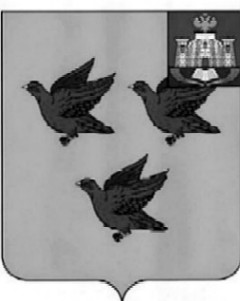 РОССИЙСКАЯ ФЕДЕРАЦИЯОРЛОВСКАЯ ОБЛАСТЬ  АДМИНИСТРАЦИИ ГОРОДА ЛИВНЫПОСТАНОВЛЕНИЕ_______________ 2022 г.							№ ____г. ЛивныО внесении изменений в постановлениеадминистрации города Ливны от 9 декабря 2019 года № 863«Об утверждении муниципальной программы«Развитие физической культуры и спортав городе Ливны Орловской областина 2020 - 2024 годы».	В соответствии со ст. 179 Бюджетного кодекса Российской Федерации, на основании решения Ливенского городского Совета народных депутатов от       16 декабря 2021 года №4/055-ГС «О бюджете города Ливны Орловской области на 2022 год и на плановый период 2023 и 2024 годов» администрация города Ливны п о с т а н о в л я е т:1. Внести в постановление администрации города Ливны от 9 декабря  2019 года №863 «Об утверждении муниципальной программы «Развитие физической культуры и спорта в городе Ливны Орловской области на 2020 – 2024 годы» следующие изменения:1) в преамбуле слова «постановлением администрации города Ливны от 5 марта 2013 года №11 «О разработке, утверждении и реализации муниципальных программ на территории города Ливны Орловской области» заменить словами «постановлением администрации города Ливны от                   17 июня 2021 года №59 «Об утверждении порядка разработки, реализации и оценки эффективности муниципальных программ города Ливны Орловской области»;2) в наименовании и пунктах 1 и 2 слова «на 2020-2024 годы» исключить;3) изложить приложение в новой редакции.2. Разместить настоящее постановление на сайте администрации города Ливны в сети Интернет.3. Контроль за исполнением настоящего постановления возложить на заместителя главы администрации города по социальным вопросам.Глава города								     С.А. ТрубицинПриложение к постановлениюадминистрации города Ливныот _______________ 2022 г.«Приложение к постановлениюадминистрации города Ливныот «9» декабря . № 863»МУНИЦИПАЛЬНАЯ ПРОГРАММА"РАЗВИТИЕ ФИЗИЧЕСКОЙ КУЛЬТУРЫ И СПОРТА В ГОРОДЕ ЛИВНЫ ОРЛОВСКОЙ ОБЛАСТИ "ПАСПОРТ ПРОГРАММЫПАСПОРТ ПОДПРОГРАММЫ 1«Организация, участие и проведение официальныхфизкультурных, физкультурно-оздоровительных и спортивныхмероприятий в городе Ливны Орловской области»ПАСПОРТ ПОДПРОГРАММЫ 2«Развитие инфраструктуры массового спорта в городеЛивны Орловской области»ПАСПОРТ ПОДПРОГРАММЫ 3«Развитие муниципального бюджетного учрежденияспортивной подготовки в городе Ливны Орловской области»1. ПРИОРИТЕТЫ ДЕЯТЕЛЬНОСТИ ОРГАНОВ МЕСТНОГО САМОУПРАВЛЕНИЯ В СФЕРЕ РЕАЛИЗАЦИИ ПРОГРАММЫПриоритетными направлениями в деятельности органов местного самоуправления в сфере реализации муниципальной программы «Развитие физической культуры и спорта в городе Ливны Орловской области» являются цели и задачи государственной программы Орловской области, а именно:1) обеспечение жителям города Ливны возможности систематически заниматься физической культурой и спортом, вести здоровый образ жизни;2) организация и проведение муниципальных официальных физкультурно-оздоровительных и спортивных мероприятий;3) развитие инфраструктуры в сфере физической культуры и массового спорта;4) повышение уровня обеспеченности населения объектами спорта и подготовка спортивного резерва.Всестороннее и эффективное развитие физической культуры и спорта является важной составной частью государственной социально-экономической политики, направленной на охрану и укрепление здоровья, повышение средней продолжительности и качества жизни населения, а также достойное выступление команд и спортсменов на крупнейших всероссийских и международных спортивных соревнованиях.2. ХАРАКТЕРИСТИКА ТЕКУЩЕГО СОСТОЯНИЯ СФЕРЫ ФИЗИЧЕСКОЙ КУЛЬТУРЫ И СПОРТА, ОСНОВНЫЕ ПОКАЗАТЕЛИ И ПРОГНОЗ ЕЁ РАЗВИТИЯСовременное состояние сферы физической культуры и спорта в городе Ливны во многом является результатом реализации стратегии развития физической культуры и спорта в Российской Федерации. Данная Программа выступает средством ее реализации на местном уровне и с учетом местных условий, и основное направление которой - вывести на новый современный уровень.Стратегией определена задача также по увеличению доли граждан, систематически занимающихся физической культурой и спортом. На территории города Ливны находится 82 спортивных сооружения, в том числе - 2 ФОКа, 1 стадион, 1 ФОКОТ, 2 площадки с уличными тренажерами, 9 сезонных катков, 1 универсальная площадка, 12 объектов городской и рекреационной инфраструктуры, 36 плоскостных сооружений, 6 спортивных залов, 1 плавательный бассейн, 10 футбольных полей, 2 др. спортивных сооружения.В 44 учреждениях и организациях проводится физкультурно-оздоровительная работа.В сфере физической культуры и спорта в городе Ливны Орловской области занято 100 штатных работников, из них с высшим образованием - 69 человек, со средним специальным физкультурным образованием - 28 человек.В 9 муниципальных общеобразовательных учреждениях работает 28 специалистов в области физической культуры, из них 21 - с высшим и 7 - со средним специальным образованием.Одной из основополагающих задач государственной политики является создание условий для развития физической культуры, привлечения, прежде всего детей, подростков и молодежи к занятиям физической культурой и спортом.Развитие массового и детского спорта, осуществление тренировочного и соревновательного процессов проводятся в учреждении спортивной подготовки МБУ "Спортивная школа" города Ливны. В учреждении, услуги для детей и молодежи предоставляются бесплатно, в рамках реализации муниципального задания. Тренировочную работу ведут 26 штатных работников.Общее количество занимающихся в городе в 2017 году - 8963 человека, в 2018 - 14059 человек, в 2019 - более 15 тыс. человек, в 2020 году более 17000 человек.Ежегодно, в городе Ливны проводятся более 50 физкультурных, физкультурно-оздоровительных и спортивных мероприятий с населением города различных возрастных групп.Ливенские спортсмены также принимают участие в областных, всероссийских соревнованиях, а также в первенствах Европы и мира по различным видам спорта.В решении вопросов развития спорта высших достижений большое значение имеют материально-техническое обеспечение учебно-тренировочного и соревновательного процессов, качество профессиональной подготовки современных тренерских, физкультурных, педагогических и медицинских кадров.3.ЦЕЛИ И ЗАДАЧИ МУНИЦИПАЛЬНОЙ ПРОГРАММЫЦелью Программы является создание условий для развития физической культуры и спорта в городе Ливны Орловской области.Для достижения цели Программы определены следующие задачи:- организация, участие и проведение официальных физкультурных, физкультурно-оздоровительных и спортивных мероприятий на территории города Ливны;- развитие инфраструктуры массового спорта в городе Ливны;- создание условий для реализации программ спортивной подготовки.Решение задачи по организации, участию и проведению официальных физкультурных, физкультурно-оздоровительных и спортивных мероприятий на территории города Ливны позволит:- увеличить долю населения города Ливны Орловской области, систематически занимающегося физической культурой и спортом;- привлечь, как можно большее количество желающих сдать нормативы Всероссийского физкультурно-спортивного комплекса «Готов к труду и обороне», а также выполнить нормативы Всероссийского физкультурно-спортивного комплекса «Готов к труду и обороне» на «золотой» знак отличия.Индикатором решения задачи является доля населения города Ливны Орловской области, систематически занимающегося физической культурой и спортом, до 55% к 2025 году.Решение задачи развития инфраструктуры массового спорта в городе Ливны позволит увеличить обеспеченность населения спортивными сооружениями исходя из единовременной пропускной способности объектов спорта.Индикатором решения задачи является увеличение обеспеченности спортивными сооружениями разных категорий населения до 57 % к 2025 году.Решение задачи - создание условий для реализации программ спортивной подготовки позволит увеличить долю детей и молодежи, занимающихся по программам спортивной подготовки.Индикатором решения задачи является увеличение доли детей и молодежи, занимающихся по программам спортивной подготовки, до 22,3% к 2025 году.Источником получения информации о достижении плановых значений целевых индикаторов и показателей являются статистические формы Росстата № 1-ФК, № 3-АФК, № 5-ФК, утвержденные приказами Росстата от 27.03.2019 г. № 172, от 08.10.2018 г. № 603 и от 26.08.2021 г. № 520.Программу предполагается реализовать с 2020 по 2025 годы.4. ОБОСНОВАНИЕ НАБОРА ОСНОВНЫХ МЕРОПРИЯТИЙ И ПОДПРОГРАММ.Механизм формирования мероприятий Программы основан на решении установленных задач в целях осуществления муниципальной политики в сфере физической культуры и спорта.В  муниципальную программу включены 3 подпрограммы.Подпрограмма 1 «Организация, участие и проведение официальных физкультурных, физкультурно-оздоровительных и спортивных мероприятий в городе Ливны Орловской области».Подпрограмма 2 «Развитие инфраструктуры массового спорта в городе Ливны Орловской области».Подпрограмм 3 «Развитие муниципального бюджетного учреждения спортивной подготовки в городе Ливны Орловской области».Основной целью подпрограммы 1 является организация, проведение официально физкультурных и физкультурно-оздоровительных и спортивных мероприятий на территории города Ливны. Задача подпрограммы предполагает организацию и проведение физкультурно-спортивных мероприятий среди всех категорий населения в целях:- вовлечения в активные занятия физической культурой и спортом в свободное время жителей города всех возрастных категорий;- формирования мотивации к самостоятельным занятиям физической культурой и спортом и добровольному участию в спортивно-массовых мероприятиях;- формирования ответственного отношения родителей к своему здоровью и здоровью и физическому развитию своих детей.При проведении спортивных мероприятий в городе будет реализовываться комплекс мер, направленных на предупреждение и распространение идеологии терроризма и экстремизма.Согласно перечню мероприятий ежегодного календарного плана официальных физкультурно-оздоровительных и спортивных мероприятий города Ливны Орловской области предполагается проведение более 50 физкультурных и спортивных мероприятий среди всех категорий населения по различным видам спорта.Организационной основой массового спорта в городе Ливны Орловской области должны стать спортивная школа, общеобразовательные школы по осуществлению спортивных туристских и физкультурно-оздоровительных мероприятий.Развитие физической культуры и спорта среди занятого населения в экономике, а также среди учащихся и студентов позволит увеличить количество занимающихся физической культурой и спортом на территории города Ливны.Основной целью подпрограммы 2 является развитие инфраструктуры массового спорта в городе Ливны. Задача подпрограммы - создание условий для массового занятия спортом на территории города Ливны. Развитие инфраструктуры массового спорта в городе Ливны позволит увеличить обеспеченность спортивными объектами населения города Ливны до 57% к 2025 году. В рамках данной подпрограммы определены следующие мероприятия, которые позволят улучшить инфраструктуру в городе Ливны:- ежегодное содержание спортивных сооружений;- ремонт основания футбольного поля МАУ «ФОК»;- ремонт трибун муниципального автономного учреждения г. Ливны «Физкультурно-оздоровительный комплекс»;-  в рамках регионального проекта «Спорт - норма жизни» федерального проекта "Спорт - норма жизни" национального проекта «Демография» планируется строительство крытого ледового катка с искусственным льдом, а также выполнение работ по инженерным изысканиям и изготовлению проектной документации на строительство крытого катка с искусственным льдом в г. Ливны.Основной целью подпрограммы 3 является увеличение доли детей и молодежи, занимающихся по программам спортивной подготовки. Задача данной подпрограммы - создание условий для реализации программ спортивной подготовки, которая позволит увеличить долю детей и молодежи, занимающихся по программам спортивной подготовки. В рамках программы осуществляется обеспечение деятельности муниципального бюджетного учреждения «Спортивная школа» города Ливны.5. ОБОСНОВАНИЕ НЕОБХОДИМЫХ ФИНАНСОВЫХ РЕСУРСОВ НА РЕАЛИЗАЦИЮ ПРОГРАММЫ.Финансирование мероприятий Программы осуществляется за счет средств федерального, областного и муниципального бюджетов.Общие затраты на реализацию мероприятий Программы составят 299 778,5 тыс. рублей (с учетом прогноза цен на соответствующие годы), из них за счет средств бюджета города Ливны –162 066,0 тыс. рублей, по годам:2020 год –14 220,6 тыс. рублей;2021 год – 29 343,6 тыс. рублей;2022 год – 29 253,0 тыс. рублей;2023 год – 34 504,8  тыс. рублей;2024 год – 27 372,0 тыс. рублей;2025 год – 27 372,0 тыс. рублей - областного бюджета - 3545,3 тыс. рублей, по годам:2020 год - 0,0 тыс. рублей;2021 год - 2190,0 тыс. рублей;2022 год - 0,0 тыс. рублей;2023 год - 1355,3 тыс. рублей;2024 год - 0,0 тыс. рублей;2025 год - 0,0 тыс. рублей- федерального бюджета - 134167,2 тыс. рублей, по годам:2020 год - 0,0 тыс. рублей;2021 год - 0,0 тыс. рублей;2022 год - 0,0 тыс. рублей;2023 год - 134167,2 тыс. рублей;2024 год - 0,0 тыс. рублей;2025 год - 0,0 тыс. рублейв том числе:- на реализацию мероприятий подпрограммы 1 «Организация, участие и проведение официальных физкультурных, физкультурно-оздоровительных и спортивных мероприятий в городе Ливны Орловской области» – 71 896,9 тыс. рублей (с учетом прогноза цен на соответствующие годы), из них за счет средств бюджета города Ливны – 71 896,9 тыс. рублей, по годам:2020 год – 10 986,8 тыс. рублей;2021 год – 13 904,5 тыс. рублей;2022 год – 12 501,4 тыс. рублей;2023 год – 11 501,4 тыс. рублей;2024 год – 11 501,4 тыс. рублей;2025 год - 11 501,4 тыс. рублей- на реализацию мероприятий подпрограммы 2 «Развитие инфраструктуры массового спорта в городе Ливны Орловской области» составят                152 956,7  тыс. рублей (с учетом прогноза цен на соответствующие годы), из них за счет средств бюджета города Ливны – 15 244,2 тыс. рублей, по годам:2020 год – 3 233,8 тыс. рублей;2021 год – 2 032,6 тыс. рублей;2022 год – 1 345,0 тыс. рублей;2023 год – 7 632,8 тыс. рублей;2024 год – 500,0 тыс. рублей;2025 год – 500,0 тыс. рублей - за счет средств федерального бюджета – 134 167, 2 тыс. рублей, по годам:2020 год - 0,0 тыс. рублей;2021 год - 0,0 тыс. рублей;2022 год - 0,0 тыс. рублей;2023 год – 134 167,2 тыс. рублей;2024 год - 0,0 тыс. рублей;2025 год - - за счет средств областного бюджета – 3 545,3 тыс. рублей по годам:2020 год - 0,0 тыс. рублей;2021 год – 2 190,0 тыс. рублей;2022 год - 0,0 тыс. рублей;2023 год – 1 355,3 тыс. рублей;2024 год - 0,0 тыс. рублей;2025 год - 0,0 тыс. рублей- на реализацию мероприятий подпрограммы 3 «Развитие муниципального бюджетного учреждения спортивной подготовки в городе Ливны Орловской области» – 74 924,9 тыс. рублей (с учетом прогноза цен на соответствующие годы), из них за счет средств бюджета города Ливны – 74 924,9 тыс. рублей, по годам:2021 год – 13 406,5 тыс. рублей;2022 год – 15406,6  тыс. рублей;2023 год – 15370,6 тыс. рублей;2024 год – 15370,6 тыс. рублей2025 год – 15370,6 тыс. рублей.6. ОПИСАНИЕ РИСКОВ РЕАЛИЗАЦИИ МУНИЦИПАЛЬНОЙ ПРОГРАММЫ, В ТОМ ЧИСЛЕ НЕДОСТИЖЕНИЕ ЦЕЛЕВЫХ ПОКАЗАТЕЛЕЙК рискам реализации программы можно отнести:1. Финансовые риски. Связаны с сокращением бюджетного финансирования, выделенного на выполнение муниципальной программы, удорожанием стоимости товаров (услуг), непрогнозируемыми инфляционными процессами. Ограничение финансирования Программы  также приведет к недовыполнению запланированных мероприятий, что в свою очередь не позволит добиться увеличения систематически занимающихся физической культурой и массовым спортом.2. Административные риски, связанные с невыполнением или ненадлежащим выполнением обязательств поставщиками и подрядчиками работ по реализации мероприятий муниципальной программы.Наименование ПрограммыМуниципальная программа «Развитие физической культуры и спорта в городе Ливны Орловской области» (далее - Программа)Основание для разработки ПрограммыФедеральный закон от 4 декабря 2007 года № 329-ФЗ «О физической культуре и спорте в Российской Федерации»;Закон Орловской области от 22 декабря 2016 года № 2065-ОЗ «О физической культуре и спорте в Орловской области»Ответственный исполнитель ПрограммыУправление культуры, молодежной политики и спорта администрации города ЛивныСоисполнители программыСоисполнитель 1: МАУ г.Ливны «ФОК»Соисполнитель 2: МБУ «Спортивная школа» г.ЛивныСоисполнитель 3: Управление общего образования администрации города ЛивныСоисполнитель 4: Управление жилищно-коммунального хозяйства администрации города ЛивныПеречень подпрограммПодпрограмма 1 «Организация, участие и проведение официальных физкультурных, физкультурно-оздоровительных и спортивных мероприятий в городе Ливны Орловской области».Подпрограмма 2 «Развитие инфраструктуры массового спорта в городе Ливны Орловской области».Подпрограмма 3 «Развитие муниципального бюджетного учреждения спортивной подготовки в городе Ливны Орловской области».Цель ПрограммыСоздание условий для развития физической культуры и спорта в городе Ливны Орловской областиЗадачи Программы:1. Организация, участие и проведение официальных физкультурных, физкультурно-оздоровительных и спортивных мероприятий.2. Развитие инфраструктуры массового спорта в городе Ливны.3. Создание условий для реализации программ спортивной подготовкиСроки и этапы реализации Программы2020 год - 2025 годОбъемы и источники финансирования ПрограммыОбщие затраты на реализацию мероприятий Программы составят 299 778,5 тыс. рублей (с учетом прогноза цен на соответствующие годы), из них за счет средств бюджета города Ливны –                    162 066,0 тыс. рублей, по годам:2020 год –14 220,6 тыс. рублей;2021 год – 29 343,6 тыс. рублей;2022 год – 29 253,0 тыс. рублей;2023 год – 34 504,8  тыс. рублей;2024 год – 27 372,0 тыс. рублей;2025 год – 27 372,0 тыс. рублей - областного бюджета - 3545,3 тыс. рублей, по годам:2020 год - 0,0 тыс. рублей;2021 год - 2190,0 тыс. рублей;2022 год - 0,0 тыс. рублей;2023 год - 1355,3 тыс. рублей;2024 год - 0,0 тыс. рублей;2025 год - 0,0 тыс. рублей- федерального бюджета - 134167,2 тыс. рублей, по годам:2020 год - 0,0 тыс. рублей;2021 год - 0,0 тыс. рублей;2022 год - 0,0 тыс. рублей;2023 год - 134167,2 тыс. рублей;2024 год - 0,0 тыс. рублей;2025 год - 0,0 тыс. рублейв том числе:- на реализацию мероприятий подпрограммы 1 «Организация, участие и проведение официальных физкультурных, физкультурно-оздоровительных и спортивных мероприятий в городе Ливны Орловской области» – 71 896,9 тыс. рублей (с учетом прогноза цен на соответствующие годы), из них за счет средств бюджета города Ливны – 71 896,9 тыс. рублей, по годам:2020 год – 10 986,8 тыс. рублей;2021 год – 13 904,5 тыс. рублей;2022 год – 12 501,4 тыс. рублей;2023 год – 11 501,4 тыс. рублей;2024 год – 11 501,4 тыс. рублей;2025 год - 11 501,4 тыс. рублей- на реализацию мероприятий подпрограммы 2 «Развитие инфраструктуры массового спорта в городе Ливны Орловской области» составят                152 956,7  тыс. рублей (с учетом прогноза цен на соответствующие годы), из них за счет средств бюджета города Ливны – 15 244,2 тыс. рублей, по годам:2020 год – 3 233,8 тыс. рублей;2021 год – 2 032,6 тыс. рублей;2022 год – 1 345,0 тыс. рублей;2023 год – 7 632,8 тыс. рублей;2024 год – 500,0 тыс. рублей;2025 год – 500,0 тыс. рублей - за счет средств федерального бюджета – 134 167, 2 тыс. рублей, по годам:2020 год - 0,0 тыс. рублей;2021 год - 0,0 тыс. рублей;2022 год - 0,0 тыс. рублей;2023 год – 134 167,2 тыс. рублей;2024 год - 0,0 тыс. рублей;2025 год - - за счет средств областного бюджета – 3 545,3 тыс. рублей по годам:2020 год - 0,0 тыс. рублей;2021 год – 2 190,0 тыс. рублей;2022 год - 0,0 тыс. рублей;2023 год – 1 355,3 тыс. рублей;2024 год - 0,0 тыс. рублей;2025 год - 0,0 тыс. рублей- на реализацию мероприятий подпрограммы 3 «Развитие муниципального бюджетного учреждения спортивной подготовки в городе Ливны Орловской области» – 74 924,9 тыс. рублей (с учетом прогноза цен на соответствующие годы), из них за счет средств бюджета города Ливны – 74 924,9 тыс. рублей, по годам:2021 год – 13 406,5 тыс. рублей;2022 год – 15406,6  тыс. рублей;2023 год – 15370,6 тыс. рублей;2024 год – 15370,6 тыс. рублей2025 год – 15370,6 тыс. рублейОжидаемые конечные результаты реализации Программы1. Увеличение доли населения города Ливны Орловской области, систематически занимающегося физической культурой и спортом, от общего количества населения города до 55% к 2025году.2. Увеличение обеспеченности населения спортивными сооружениями исходя из единовременной пропускной способности объектов спорта до 57% к 2025 году.3. Увеличение доли детей и молодежи, занимающихся по программам спортивной подготовки, до 22,3% к 2025 годуНаименование подпрограммыПодпрограмма 1 Организация и проведение официальных физкультурных, физкультурно-оздоровительных и спортивных мероприятий в городе Ливны Орловской области  (далее - Подпрограмма)Подпрограмма 1 Организация и проведение официальных физкультурных, физкультурно-оздоровительных и спортивных мероприятий в городе Ливны Орловской области  (далее - Подпрограмма)Ответственный исполнитель ПодпрограммыУправление культуры, молодежной политики и спорта администрации города Ливны,муниципальное автономное учреждение города Ливны "Физкультурно-оздоровительный комплекс"Управление культуры, молодежной политики и спорта администрации города Ливны,муниципальное автономное учреждение города Ливны "Физкультурно-оздоровительный комплекс"Соисполнители подпрограммыСоисполнитель 1: МАУ г.Ливны «ФОК»Соисполнитель 2: МБУ «Спортивная школа» г.ЛивныСоисполнитель 3: Управление общего образования администрации города ЛивныСоисполнитель 1: МАУ г.Ливны «ФОК»Соисполнитель 2: МБУ «Спортивная школа» г.ЛивныСоисполнитель 3: Управление общего образования администрации города ЛивныЦель ПодпрограммыУвеличить долю населения города, систематически занимающихся физической культурой и спортом, города Ливны Орловской областиУвеличить долю населения города, систематически занимающихся физической культурой и спортом, города Ливны Орловской областиЗадачи Подпрограммы:1. Организация, участие и проведение официальных физкультурных, физкультурно-оздоровительных и спортивных мероприятий.2. Создание условий по организации и проведению физкультурных, физкультурно-оздоровительных и спортивных и учебно-тренировочных мероприятий в муниципальном автономном учреждении «Физкультурно-оздоровительный комплекс»1. Организация, участие и проведение официальных физкультурных, физкультурно-оздоровительных и спортивных мероприятий.2. Создание условий по организации и проведению физкультурных, физкультурно-оздоровительных и спортивных и учебно-тренировочных мероприятий в муниципальном автономном учреждении «Физкультурно-оздоровительный комплекс»Сроки и этапы реализации Подпрограммы2020 год - 2025 год2020 год - 2025 годОбъемы и источники финансирования ПодпрограммыОбщие затраты на реализацию мероприятий Подпрограммы составят 71 896,9 тыс. рублей (с учетом прогноза цен на соответствующие годы), из них за счет средств бюджета города Ливны –                71 896,9 0 тыс. рублей, по годам:2020 год – 10 986,8 тыс. рублей;2021 год – 13 904,5 тыс. рублей;2022 год – 12 501,4 тыс. рублей;2023 год – 11 501,4 тыс. рублей;2024 год – 11 501,4 тыс. рублей;2025 год – 11 501,4 тыс. рублейОбщие затраты на реализацию мероприятий Подпрограммы составят 71 896,9 тыс. рублей (с учетом прогноза цен на соответствующие годы), из них за счет средств бюджета города Ливны –                71 896,9 0 тыс. рублей, по годам:2020 год – 10 986,8 тыс. рублей;2021 год – 13 904,5 тыс. рублей;2022 год – 12 501,4 тыс. рублей;2023 год – 11 501,4 тыс. рублей;2024 год – 11 501,4 тыс. рублей;2025 год – 11 501,4 тыс. рублейОжидаемые конечные результаты Подпрограммы и показатели социально-экономической эффективности1.Увеличение доли населения города, систематически занимающегося физической культурой и спортом, до 55% в 2025 году.Ожидаемые конечные результаты Подпрограммы и показатели социально-экономической эффективности2.Увеличение доли населения города Ливны Орловской области, выполнившего нормативы Всероссийского физкультурно-спортивного комплекса «Готов к труду и обороне», до 62% к 2025 от общей численности населения городаНаименование подпрограммы«Развитие инфраструктуры массового спорта в городе Ливны Орловской области» (далее - Подпрограмма)Ответственный исполнитель подпрограммыУправление культуры, молодежной политики и спорта администрации города ЛивныСоисполнительСоисполнитель 1: МАУ г.Ливны «ФОК»Соисполнитель 2: Управление жилищно-коммунального хозяйства администрации города ЛивныЦель ПодпрограммыЦель - развитие инфраструктуры массового спорта в городе Ливны.ЗадачиПодпрограммыСоздание условий для массового занятия спортом на территории города ЛивныСроки и этапы реализации подпрограммы2020 год - 2025 годОбъемы и источники финансирования подпрограммыОбщие затраты на реализацию мероприятий Подпрограммы составят 152 956,7  тыс. рублей (с учетом прогноза цен на соответствующие годы), из них за счет средств бюджета города Ливны – 15 244,2 тыс. рублей, по годам:2020 год – 3 233,8 тыс. рублей;2021 год – 2 032,6 тыс. рублей;2022 год – 1 345,0 тыс. рублей;2023 год – 7 632,8 тыс. рублей;2024 год – 500,0 тыс. рублей;2025 год – 500,0 тыс. рублей- за счет средств федерального бюджета – 134 167, 2 тыс. рублей, по годам:2020 год - 0,0 тыс. рублей;2021 год - 0,0 тыс. рублей;2022 год - 0,0 тыс. рублей;2023 год – 134 167,2 тыс. рублей;2024 год  – 0,0 тыс. рублей;2025 год – 0,0 тыс. рублей- за счет средств областного бюджета – 3 545,3 тыс. рублей по годам:2020 год –  0,0 тыс. рублей;2021 год – 2 190,0 тыс. рублей;2022 год –  0,0 тыс. рублей;2023 год – 1 355,3 тыс. рублей;2024 год  – 0,0 тыс. рублей;2025 год – 0,0 тыс. рублейОжидаемые конечные результаты реализации ПодпрограммыУвеличение доли обеспеченности населения спортивными сооружениями исходя из единовременной пропускной способности объектов спорта до 57% к 2025 годуНаименование Подпрограммы«Развитие муниципального бюджетного учреждения спортивной подготовки в городе Ливны Орловской области» (далее - Подпрограмма)Ответственный исполнитель подпрограммыМБУ «Спортивная школа» города Ливны;Управление культуры, молодежной политики и спорта администрации города ЛивныСоисполнители подпрограммыСоисполнитель 1: МАУ г.Ливны «ФОК»Соисполнитель 2: Управление общего образования администрации города ЛивныЦель ПодпрограммыЦель Подпрограммы - увеличение доли детей и молодежи, занимающихся по программам спортивной подготовки.ЗадачиПодпрограммыСоздание условий для реализации программ спортивной подготовкиСроки и этапы реализации Подпрограммы2021 год - 2025 годОбъемы и источники финансирования ПодпрограммыОбщие затраты на реализацию мероприятий Подпрограммы составят 74 924,9 тыс. рублей (с учетом прогноза цен на соответствующие годы), из них за счет средств бюджета города Ливны – 74 924,9 тыс. рублей, по годам:2021 год – 13 406,5 тыс. рублей;2022 год – 15 406,6 тыс. рублей;2023 год – 15 370,6 тыс. рублей;2024 год – 15 370,6 тыс. рублей;2025 год – 15 370,6 тыс. рублейОжидаемые конечные результаты Подпрограммы и показатели социально-экономической эффективностиУвеличение доли детей и молодежи, занимающихся по программам спортивной подготовки, до 22,3% к 2025 году